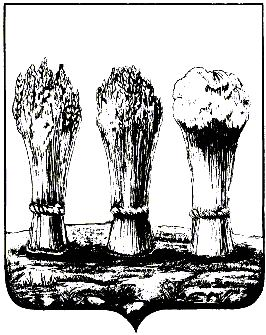 АДМИНИСТРАЦИЯ ЛЕНИНСКОГО РАЙОНА ГОРОДА ПЕНЗЫПРИКАЗот 19.01.2018 № 15О внесении изменений в административный регламент «Выдача приказа о разрешении на вступление в брак лицам, достигшим 16 лет», утвержденный приказом администрации Ленинского района города Пензы от 10.04.2017 № 127В соответствии с Федеральным законом от 27.07.2010 № 210-ФЗ «Об организации предоставления государственных и муниципальных услуг»,  П Р И К А З Ы В А Ю :1. Внести в административный регламент оказываемой муниципальной услуги «Выдача приказа о разрешении на вступление в брак лицам, достигшим 16 лет», утвержденный приказом администрации Ленинского района города Пензы от 10.04.2017 № 127, (далее – Административный регламент) следующие изменения:1.1. Наименование Административного регламента изложить в следующей редакции:««Выдача приказа о разрешении на вступление в брак лицам, достигшим 16 лет»».1.2.  Пункт 2.1.10. Административного регламента изложить в следующей редакции:«2.1.10. Срок предоставления муниципальной услуги - 20 рабочих дней со дня поступления заявления с предоставленными документами.».1.3. Раздел «3. Состав, последовательность и сроки выполнения административных процедур (действий), требования к порядку их выполнения" Административного регламента изложить в новой редакции:«3. Состав, последовательность и сроки выполнения административных процедур (действий), требования к порядку их выполнения, а также особенности выполнения административных процедур в многофункциональных центрах в том числе особенности выполнения административных процедур в электронной форме3.1. Перечень административных процедур:3.1.1. Прием и регистрация заявления о предоставлении муниципальной услуги.Основанием для начала административной процедуры является обращение заявителя в администрацию. Критерие принятия решения -соблюдение требований, предусмотренных пунктом 2.1.6. Административного регламента.Ответственным за выполнение административной процедуры является главный специалист - ответственный секретарь комиссии по делам несовершеннолетних и защите их прав Ленинского района города Пензы (далее - Специалист).Специалист проводит прием от граждан заявления и полного пакета документов (оригиналы и копии), необходимых для оформления муниципальной услуги, в соответствии с настоящим Административным регламентом.При поступлении заявления и документов в форме электронного документа в администрацию Специалист, ответственный за прием электронных сообщений, направляет заявителю электронное сообщение, подтверждающее прием заявления, информацию об адресе и графике работы администрации, а также номер телефона, по которому заявитель может узнать о ходе рассмотрения его заявления. Поступившее заявление в виде электронного документа должно быть заверено простой электронной подписью или усиленной электронной подписью заявителя в соответствии с требованиями Федерального закона от 06.04.2011 № 63-ФЗ «Об электронной подписи» и постановлением Правительства Российской Федерации от 25.01.2013 № 33 «Об использовании простой электронной подписи при оказании государственных и муниципальных услуг», требованиями Федерального закона от 27.07.2010 № 210-ФЗ «Об организации предоставления государственных и муниципальных услуг».Проверка квалифицированной электронной подписи осуществляется Специалистом самостоятельно с использованием имеющихся средств электронной подписи или средств информационной системы головного удостоверяющего центра, которая входит в состав инфраструктуры, обеспечивающей информационно-технологическое взаимодействие действующих и создаваемых информационных систем, используемых для предоставления услуг. Проверка квалифицированной подписи также может осуществляться с использованием средств информационной системы аккредитованного удостоверяющего центра.В случае если в результате проверки квалифицированной подписи будет выявлено несоблюдение установленных условий признания ее действительности, Специалист докладывает об этом заместителю главы администрации (по организации деятельности), который в течение 3 рабочих дней со дня завершения проведения такой проверки принимает соответствующее решение об отказе в приеме к рассмотрению обращения за получением услуг и направляет заявителю уведомление об этом в электронной форме с указанием пунктов статьи 11 Федерального закона от 06.04.2011 № 63-ФЗ «Об электронной подписи», которые послужили основанием для принятия указанного решения. Такое уведомление подписывается квалифицированной подписью исполнителя услуги и направляется по адресу электронной почты заявителя либо в его личный кабинет в федеральной государственной информационной системе «Единый портал государственных и муниципальных услуг (функций)». После получения уведомления заявитель вправе обратиться повторно с обращением о предоставлении услуги, устранив нарушения, которые послужили основанием для отказа в приеме к рассмотрению первичного обращения.В случае, если для предоставления государственной или муниципальной услуги необходима обработка персональных данных лица, не являющегося заявителем, и если в соответствии со статьей 9 Федерального закона от 27.07.2006 № 152-ФЗ «О персональных данных» обработка таких персональных данных может осуществляться с согласия указанного лица, при обращении за получением государственной или муниципальной услуги заявитель дополнительно представляет документы, подтверждающие получение согласия указанного лица или его законного представителя на обработку персональных данных указанного лица. Документы, подтверждающие получение согласия, могут быть представлены в том числе в форме электронного документа. Действие настоящего абзаца не распространяется на лиц, признанных безвестно отсутствующими, и на разыскиваемых лиц, место нахождения которых не установлено уполномоченным федеральным органом исполнительной власти.При подаче заявления в электронном виде ход исполнения услуги доступен в личном кабинете на Портале Специалист:- при приеме документов осуществляет проверку представленных документов (наличие всех необходимых документов в соответствии с перечнем, соответствие копий документов оригиналам);- в журнале регистрации заявлений фиксирует дату приема, Ф.И.О, адрес места жительства;- проверяет правильность заполнения заявлений;- проверяет соответствие представленных документов требованиям настоящего Административного регламента;- сверяет представленные экземпляры оригиналов и копии документов, не заверенных в установленном порядке, и заверяет их.Датой принятия к рассмотрению заявления о выдаче приказа о разрешении на вступление в брак лицам, достигшим возраста шестнадцати лет, и прилагаемых документов считается дата его регистрации в журнале учета заявлений и выдачи приказа о разрешении на вступление в брак лицам, достигшим 16 лет (далее - Журнал) (приложение № 5).3.1.2. Экспертиза представленных документов и принятие решения.Основанием для начала процедуры проведения экспертизы документов, представленных заявителями, является их получение Специалистом. Критерие принятия решения - соблюдение требований, предусмотренных пунктом 2.1.5. Административного регламента.Специалист устанавливает принадлежность заявителей к категории граждан, имеющих право на получение муниципальной услуги, устанавливает наличие либо отсутствие оснований для отказа в предоставлении муниципальной услуги. Максимальный срок выполнения указанной административной процедуры составляет 3 рабочих дня.3.1.3. Подготовка проекта документа, являющегося результатом предоставления муниципальной услуги.Основанием для начала административной процедуры принятия решения о предоставлении муниципальной услуги, об отказе в ее предоставлении являются выводы Специалиста по итогам экспертизы документов, представленных заявителем. В случае положительного заключения о возможности заявителя на получение муниципальной услуги Специалист осуществляет подготовку проекта приказа администрации о разрешении на вступление в брак и передает его на согласование заместителю главы администрации Ленинского района города Пензы (по организации деятельности). Максимальный срок выполнения указанной административной процедуры составляет 2 рабочих дня.После согласования проект приказа передается на подпись главе администрации и регистрируется в установленном порядке. Максимальный срок выполнения указанного административного действия составляет 1 рабочий день.В случае отрицательного заключения Специалист готовит проект уведомления об отказе в выдаче приказа о разрешении на вступление в брак. Указанное уведомление составляется в форме письма на имя заявителя и должно содержать указание на причины отказа в выдаче приказа. Уведомление подписывается главой администрации Ленинского района города Пензы. Максимальный срок выполнения указанного административного действия составляет 4 рабочих дня.Критерие принятия решения - соблюдение требований, предусмотренных пунктами 2.1.6. и 2.1.7. Административного регламента.3.1.4. Выдача заявителю результата предоставления муниципальной услуги. Основанием для начала административной процедуры – издание главой администрации приказа о разрешении на вступление в брак лицам, достигшим 16 лет, либо уведомления об отказе в выдаче приказа.Критерие принятия решения – присвоение реквизитов приказу о разрешении на вступление в брак лицам, достигшим 16 лет, либо уведомлению об отказе в выдаче приказа, изданному главой администрации.Специалист в течение 5 рабочих дней после издания приказа администрации Ленинского района города Пензы о выдаче разрешения на вступление в брак несовершеннолетнему лицу, достигшему 16 лет, либо после подписания уведомления об отказе в выдаче приказа информирует заявителя о принятом решении (по почтовому адресу или номеру телефона, указанному заявителем в заявлении о предоставлении муниципальной услуги) и назначает день, когда заявитель может получить результат предоставления муниципальной услуги.Приказ администрации Ленинского района города Пензы о выдаче разрешения на вступление в брак несовершеннолетнему лицу, достигшему 16 лет, либо уведомление об отказе в выдаче соответствующего разрешения вручается лично заявителю.Прибывший в назначенный день в администрацию заявитель предъявляет документы, удостоверяющие личность.Специалист проверяет предъявленные заявителем документы и предлагает заявителю указать в Журнале свои фамилию, имя, отчество, поставить подпись и дату получения приказа.После внесения этих данных в Журнал Специалист выдает заявителю один экземпляр приказа о разрешении на вступление в брак либо уведомления об отказе в выдаче приказа.В случае если заявитель не явился в назначенный день, Специалист в течение 4 рабочих дней по почтовому адресу, указанному в заявлении, направляет заявителю вместе с сопроводительным письмом за подписью главы администрации Ленинского района города Пензы приказ о разрешении на вступление в брак либо уведомление об отказе в выдаче приказа. При этом в Журнале в графе «Примечание» Специалист фиксирует дату и исходящий номер сопроводительного письма или уведомления об отказе в выдаче приказа.3.2. Особенности выполнения административных процедур в многофункциональных центрах.Специалист ГАУ «МФЦ» принимает от заявителя заявление и документы и регистрирует их в соответствии с документооборотом ГАУ «МФЦ». При приеме заявления и документов специалист:- проверяет заполнение заявления и наличие документов в соответствии с требованиями, установленными в п. 2.1.5. настоящего регламента;- сверяет копии документов с оригиналами, заверяет их согласно документообороту ГАУ «МФЦ», возвращает подлинники документов заявителю;- проверяет соответствие сведений о заявителях, указанных в представляемых документах (справках, выписках и т.д.), паспортным данным заявителей;- предоставляет заявителю расписку о получении документов.При необходимости специалист ГАУ «МФЦ» имеет право обращаться за разъяснением к сотрудникам администрации с использованием средств телефонной, факсимильной, электронной, иных видов связи.Сотрудники администрации обязаны оперативно давать все необходимые разъяснения специалисту ГАУ «МФЦ».Передача принятых от заявителя заявления и документов, установленных пунктом 2.1.5. Административного регламента, из ГАУ «МФЦ» в администрацию осуществляется в течение 1 рабочего дня, следующего за днем принятия заявления и полного пакета документов от заявителя.Передача принятых от заявителя документов осуществляется курьером ГАУ «МФЦ» в закрытом конверте под роспись в сопроводительной ведомости с приложением описи документов с идентификатором обращения (идентификатор в форме отрывного талона).3.3. Ответственный за прием документов заявителя Сотрудник администрации при получении документов от курьера ГАУ «МФЦ» проверяет их соответствие и комплектность и регистрирует. После проверки второй экземпляр сопроводительной ведомости сотрудник администрации возвращает курьеру ГАУ «МФЦ» с отметкой о получении указанных документов по описи с указанием даты, подписи, расшифровки подписи.После получения пакета документов из ГАУ «МФЦ» Сотрудник администрации осуществляет административные процедуры (действия), указанные в пункте 3.1. Административного регламента.Администрация в срок не более 2 рабочих дней со дня принятого решения о выдаче разрешения на вступление в брак несовершеннолетнему лицу, достигшему 16 лет, либо уведомления об отказе в выдаче соответствующего разрешения уведомляет ответственного сотрудника ГАУ «МФЦ» о готовности результата услуги (принятого решения).3.4. Курьер ГАУ «МФЦ» не позднее срока, указанного в Порядке взаимодействия при организации предоставления муниципальной услуги, получает в администрации результат услуги. О получении результата услуги курьером ГАУ «МФЦ» осуществляется соответствующая отметка в журнале регистрации заявлений и результатов предоставления муниципальной услуги «Выдача приказа о разрешении на вступление в брак лицам, достигшим возраста шестнадцати лет» в администрации.Полученный результат услуги регистрируется в соответствии с документооборотом ГАУ «МФЦ».При выдаче результата услуги специалист ГАУ «МФЦ» проверяет документы, удостоверяющие личность заявителя.От имени заявителя результат могут получить уполномоченные лица, предоставившие документы, удостоверяющие личность, и документы, подтверждающие их полномочия.В случае неявки заявителя в течение 30 календарных дней с момента срока, указанного в Порядке взаимодействия при организации предоставления муниципальной услуги, ГАУ «МФЦ» возвращает представленные документы в Администрацию. По истечении указанного срока заявитель может получить данные документы в администрации.3.5. Блок-схема предоставления муниципальной услуги (приложение №1).».1.4. Дополнить пункт 5.11. Административного регламента абзацем четвертым следующего содержания:«- федеральной государственной информационной системы, обеспечивающей процесс досудебного (внесудебного) обжалования решений и действий (бездействия), совершенных при предоставлении государственных и муниципальных услуг.».2. Настоящий приказ опубликовать в муниципальной газете «Пенза» и разместить на интернет - странице администрации Ленинского района города Пензы официального сайта администрации города Пензы в информационно-телекоммуникационной сети «Интернет».3. Контроль за выполнением настоящего приказа возложить на заместителя главы администрации Ленинского района города Пензы по организации деятельности администрации района.Глава администрации           Н.Б. Москвитина